МИНИСТЕРСТВО ОБЩЕГО И ПРОФЕССИОНАЛЬНОГО  ОБРАЗОВАНИЯ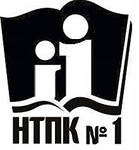 СВЕРДЛОВСКОЙ ОБЛАСТИГБПОУ СО «НИЖНЕТАГИЛЬСКИЙ ПЕДАГОГИЧЕСКИЙ КОЛЛЕДЖ № 1»МЕТОДИЧЕСКИЕ РЕКОМЕНДАЦИИ К  УЧЕБНОЙ ПРАКТИКЕ  ПМ.02.  «ОРГАНИЗАЦИЯ РАЗЛИЧНЫХ ВИДОВ ДЕЯТЕЛЬНОСТИ И ОБЩЕНИЯ ДЕТЕЙ»(ПРАКТИКА НАБЛЮДЕНИЙ ЗА ИГРОВОЙ ДЕЯТЕЛЬНОСТЬЮ ДЕТЕЙ ДОШКОЛЬНОГО ВОЗРАСТА)СПЕЦИАЛЬНОСТЬ 44.02.01 «ДОШКОЛЬНОЕ ОБРАЗОВАНИЕ»УЧЕБНАЯ ГРУППА: 24, 25 2019Пояснительная записка Учебная практика ПМ.02.  «Организация различных видов деятельности и общения детей» (Практика наблюдений за игровой деятельностью детей дошкольного возраста)  базируется на освоении студентами МДК.02.01. «Теоретические и методические основы организации игровой деятельности детей раннего и дошкольного возраста» и является частью основной профессиональной образовательной программы в соответствии с ФГОС по специальности 44.02.01 «Дошкольное образование» в части освоения основного вида профессиональной деятельности: организация различных видов деятельности и общения детей.  Цель практики – создание условий для наблюдения, анализа и планирования  игровой деятельности дошкольников, формирование элементов общих и профессиональных компетенций студентов по данному виду профессиональной деятельности.Задачи практики:Способствовать развитию у студентов практических умений  в осуществлении наблюдения и анализа организации игровой деятельности дошкольников.Формировать умения определять цели, задачи, содержание, методы и средства педагогического сопровождения  игровой деятельностью детей дошкольного возраста.Способствовать формированию у студентов интереса к педагогической деятельности, потребности в профессиональном и личностном развитии.С целью овладения указанным видом профессиональной деятельности и соответствующими общими и профессиональными компетенциями обучающийся,  в ходе освоения программы учебной практики «Практика наблюдений за игровой деятельностью детей дошкольного возраста»    должен:иметь практический опыт:планирования игровой, деятельности;организации и проведения игр – забав;наблюдения и анализа игровой деятельности;наблюдения за формированием игровых умений;уметь:определять цели, задачи, содержание, методы и средства руководства игровой деятельностью детей;анализировать проведение игры и проектировать ее изменения в соответствии с возрастом и индивидуальными особенностями детей группы;знать: теоретические основы и методику планирования различных видов деятельности и общения детей;сущность и своеобразие игровой деятельности детей дошкольного возраста;содержание и способы организации и проведения игровой деятельности дошкольников;Виды работ студентов на учебной практике:Ознакомление с целями, задачами и планом практики, с требованиями к отчётной документации по практике.Наблюдение и анализ организации игровой деятельности детей дошкольного возраста.Анализ педагогических условий организации игровой деятельности в ДОО. Планирование  и презентация игровой деятельности   в первую и вторую половину       дня.Подведение итогов практики.Учебная практика «Практика наблюдений за игровой деятельностью детей дошкольного возраста»   проводится в 4 семестре для студентов, обучающихся на базе основного общего образования. Форма организации практики – концентрированная.По окончании практики студентам выставляется  дифференцированный зачёт.Содержание учебной практики в соответствии с видами работПРИЛОЖЕНИЕ 1Схема оформления ведения дневника практики.Титульный лист.Дневник по учебной   практике«Организация различных видов деятельности и общения детей»студентки …   группы специальность «Дошкольное образование»  ГБПОУ СО «НТПК № 1»Ф.И.О. (в родительном падеже)                                                                                                            Руководитель  практики:                                                                                                            ________________(ф.и.о.)2019Методические рекомендации по практике.Содержание практики, оформленное в таблице:ПРИЛОЖЕНИЕ 2План анализа игр-забав  на основе видео - материаловПРИЛОЖЕНИЕ 3Конспект игры-забавы   Студентки (Ф.И.О.), группа № ….Тема: Форма организации: фронтальная, подгрупповая, групповая, индивидуальнаяЦель: Образовательная задача:   развивающая задача:Воспитательная задача:Планируемый результат:Пространственно-временной ресурс:Программно - методическое обеспечение: Материалы и оборудование:СодержаниеРаспределение игр в течение дняПРИЛОЖЕНИЕ 4Схема анализа каждого дня практикиЧто нового узнали? Чему научились? Какие компетенции или их составляющие освоили?Что вам показалось удачным? Почему?В чем испытывали затруднения? Почему?Готовы ли Вы  к выполнению изученных функций воспитателя?ПРИЛОЖЕНИЕ 5	                                        ОТЧЕТ ПО ИТОГАМ УЧЕБНОЙ ПРАКТИКИСтудент (ка) ___________________________________________________________________________учебной группы по специальности 44.02.01 «Дошкольное образование» прошла  производственную практику «Практика наблюдений за игровой деятельностью детей дошкольного возраста»» в объеме 18 часов  в период с ________2019 г. по ________2019 г.В ходе практики реализованы следующие виды работ ______________________________________________________________________________________________________________________________________________________________При прохождении  учебной практики я понял (а) ______________________________________________________________________________________________________________________________________________________________Практика помогла мне ______________________________________________________________________________________________________________________________________________________________При выполнении задач практики самым трудным оказалось______________________________________________________________________________________________________________________________________________________________Особенно мне удалось ______________________________________________________________________________________________________________________________________________________________Считаю (вывод) ______________________________________________________________________________________________________________________________________________________________Предложения и рекомендации по организации практики:______________________________________________________________________________________________________________________________________________________________«____» ______________ 2019 г. Студент (ка)____________/________________СОГЛАСОВАНО:Методист практики ___________/________________ПРИЛОЖЕНИЕ 6Министерство общего и профессионального образования свердловской областиГосударственное бюджетное профессиональное образовательное учреждение свердловской области «НИЖНЕТАГИЛЬСКИЙ ПЕДАГОГИЧЕСКИЙ КОЛЛЕДЖ № 1»АТТЕСТАЦИОННЫЙ ЛИСТ ПО УЧЕБНОЙ ПРАКТИКЕОбучающийся __________________________________________________________________________,(Ф.И.О.)на ___ курсе по специальности СПО 44.02.01 «Дошкольное образование»_____________________________________________________________________________успешно прошел (ла) учебную практику по профессиональному модулю ПМ.02 «Организация различных видов деятельности и общения детей»в объеме ______ часов с «____»_____________ 20___ г. по «_____» ___________ 20___г.в организации _______________________________________________________________________________________________________________________________________наименование организации, юридический адресВиды и качество выполнения работРекомендации ____________________________________________________________________________________________________________________________________Итоговая оценка по практике ___________________________________________________Подпись руководителя практики от ОО	______________/_____________Дата «____» ______________ 20___ годСписок литературы:Бондаренко А.К., Матусик А.И. «Воспитание детей в игре» М., 2003.Губанова Н. Ф. Игровая деятельность в детском саду. Москва, 2008.Кислинская Т.А. Игры-заводилки. Познавательное развитие дошкольников Москва, 2016.Гамидова Э. Игры, забавы, развлечения и праздники для детей. Москва, 2016.Е Новак . Пальчиковые игры и гимнастика для малышей Москва 2014.В. Нищева «Веселая пальчиковая гимнастика» Москва 2013.Н Тимошкина  Методика использования русских народных игр в ДОУ. Москва 2014.Н. Ключева Народные подвижные детские игры. Современный фольклорный сборник Москва 2014. В. Нищева. Подвижные и дидактические игры на прогулке. Москва, 2016.Шмелева Е. М. Пальчиковые игры. Пособие по развитию мелкой моторики и речи у детей 2-4лет. -М 2015Рассмотрено на заседании кафедры «Дошкольное образование»«___»_______________ 20___г.Зав.кафедрой __________Михеева М.В.УТВЕРЖДАЮ: Директор ГБПОУ СО «НТПК № 1»  ________________Н.Г. Никокошева  «____»_________________20____ г.                            ДатаВиды работТематика заданий по виду работПродукт деятельностиМетодическое обеспечениеКол-во часов1 деньНаблюдение, анализ и составление конспектов игр – забав, народных игр в первую половину дня1. Изучение методических рекомендаций к практике.2. Заполнение дневника в соответствии с требованиями (Приложение 1).3.Наблюдение и анализ игр-забав на основе видео – материалов:-хороводная игра;-пальчиковая игра;-народная подвижная игра (Приложение 2).4. Проектирование    конспектов игр-забав в первую половину дня:- хороводная игра;-пальчиковая игра;-народная подвижная игра.(возрастная группа по выбору студента).  (Приложение 3).5. Самоанализ профессиональной деятельности(Приложение 4).1.Заполненный дневник  практики.2. Конспекты игр - забав в первую половину дня:-хороводная игра;-пальчиковая игра;-народная подвижная игра.3. Самоанализ профессиональной деятельности1. Видео - материалы организации игр -забав2. ООПДО «От рождения до школы»3. Детские подвижные игры народов СССР: Пособие для воспитателя дет. сада/ Сост. А.В Кенеман; Под ред. Т.И. Осокиной.- М.: Просвещение, 19884. Березовая карусель: Русские народные детские игры и хороводы./ Собрал и пересказал Г. Науменко. М.: Дет.лит, 1980.5. Интернет – источники:http://rus-kultura.biz/str.php?zag=1454999528
http://holiday.peterlife.ru/triumph/games-28.html
http://www.prazd.com/ryss_prazd/igri.html
http://www.1den.ru/articles/games/1863.html
http://spo.1september.ru/2001/15/1.htm
http://folkgame.ru/sitemap6ч.2 деньСоставление конспектов игр-забав народных игр во вторую  половину дня1.  Проектирование    конспектов игр-забав во вторую  половину дня- хороводная игра;-пальчиковая игра;-народная подвижная игра.(возрастная группа по выбору студента) (Приложение 3).2. Самоанализ профессиональной деятельности(Приложение 4).1. Конспекты игр - забав во вторую половину дня:-хороводная игра;-пальчиковая игра;-народная подвижная игра.2. Самоанализ профессиональной деятельности1. ООПДО «От рождения до школы». 2.Громова О.Н. Игры-забавы по развитию мелкой моторики у детей:  - Т. 20023. Шмелева Е. М. Пальчиковые игры. Пособие по развитию мелкой моторики и речи у детей 2-4лет.-М 20154 Интернет – источники: http://rus-kultura.biz/str.php?zag=1454999528
http://holiday.peterlife.ru/triumph/games-28.html
http://www.prazd.com/ryss_prazd/igri.html
http://www.1den.ru/articles/games/1863.html
http://spo.1september.ru/2001/15/1.htm
http://folkgame.ru/sitemap6ч.3 день1.Презентация  проектирования игровой деятельности  группа по выбору студента).2. Составление отчета по практике1. Презентация  проектирования игровой деятельности  в первую половину дня (возрастная группа по выбору студента).2. Презентация  проектирования игровой деятельности  во вторую половину дня (возрастная группа по выбору студента). 3.Изучение  методических рекомендаций к ПП ПМ .02. «Организация различных видов деятельности и общения детей» (Практика организации игровой деятельности детей дошкольного возраста)4. Составление отчета по практике (Приложение 5, 6).1.  Конспекты  игровой деятельности  в первую и вторую половину дня (возрастная группа по выбору студента).2.Презентация  проектирования игровой деятельности в первую и   вторую половину  дня2. Самоанализ профессиональной деятельности.3.Отчет по практике.1 ООПДО «От рождения до школы».2. Конспекты игровой деятельности  в первую и вторую половину дня2. Интернет – источники:http://rus-kultura.biz/str.php?zag=1454999528
http://holiday.peterlife.ru/triumph/games-28.html
http://www.prazd.com/ryss_prazd/igri.html
http://www.1den.ru/articles/games/1863.html
http://spo.1september.ru/2001/15/1.htm
http://folkgame.ru/sitemap6ч.ДатаСодержание деятельности СамоанализАнализ педагога, оценкаВопросы к анализуСодержание анализа1.Определите название игры2.Определите цель игры.3.Определите обучающую задачу4.Определите  развивающую задачу5. Определите   воспитательную задачу6. Проанализируйте  соответствие цели и задач теме игры7. Проанализируйте  целесообразность предметно - развивающей среды (дид. материал, оборудование):а) соответствие возрасту детей;б) соответствие дидактической задаче;в) соответствие методическим требованиям8.Проанализируйте приемы до начала  игры (мотив), размещение детей9.Проанализируйте приемы, которые использует воспитатель  в начале игры 10. Проанализируйте приемы, которые использует воспитатель  в ходе игры11. Проанализируйте приемы, которые использует воспитатель  в конце игры (подведение итогов игры)12. Определите длительность игрыЗнанияУменияОтношениеЭтап, его продолжительностьЦель, задачи этапаДеятельность воспитателяДеятельность воспитанниковМетоды и приемыНачало игрыОсновная часть игрыЗаключительная часть игрыИгры до завтракаПри планировании игровой деятельности в первую половину дня основное внимание уделите организации  спокойных игр и игр малой подвижности (игры и упражнения на лазание, подлезание, прокатывание мяча, обруча, кегли).  Игры детей после завтракаДля всех  возрастных групп  подбирают игры, которые предусматривают незначительное умственное напряжение. Переход от игры к занятиям должно происходить спокойно и непринужденно. Игры между занятиямиВ перерывах между занятиями  неуместными будут новые игры, требующие длительных и сложных объясненийИгры после дневного снаНе следует в вечерние часы планировать подвижные игры большой подвижности.Виды и объем работ, выполненных обучающимися во время практикиКачество выполнения работ в соответствии с технологией и (или) требованиями организации, в которой проходила практика 1. Наблюдение, анализ и составление конспектов игр – забав, народных игр в первую половину дня2. Составление конспектов игр-забав народных игр во вторую  половину дня3. Презентация  проектирования игровой деятельности  4. Составление отчета по практике